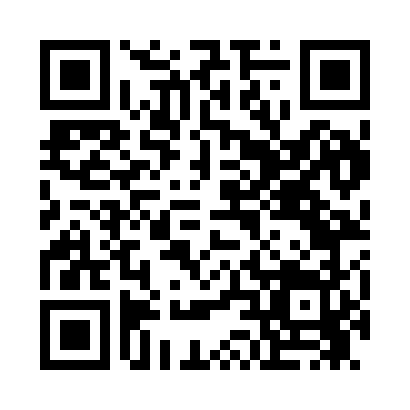 Prayer times for Harris Park, Colorado, USAMon 1 Jul 2024 - Wed 31 Jul 2024High Latitude Method: Angle Based RulePrayer Calculation Method: Islamic Society of North AmericaAsar Calculation Method: ShafiPrayer times provided by https://www.salahtimes.comDateDayFajrSunriseDhuhrAsrMaghribIsha1Mon4:035:391:065:038:3310:092Tue4:045:391:065:048:3310:083Wed4:055:401:065:048:3310:084Thu4:055:401:075:048:3310:075Fri4:065:411:075:048:3210:076Sat4:075:421:075:048:3210:067Sun4:085:421:075:048:3210:068Mon4:095:431:075:048:3110:059Tue4:105:431:075:048:3110:0510Wed4:115:441:075:048:3110:0411Thu4:125:451:085:048:3010:0312Fri4:125:461:085:048:3010:0213Sat4:145:461:085:048:2910:0214Sun4:155:471:085:048:2910:0115Mon4:165:481:085:048:2810:0016Tue4:175:491:085:048:279:5917Wed4:185:491:085:048:279:5818Thu4:195:501:085:048:269:5719Fri4:205:511:085:048:259:5620Sat4:215:521:085:048:259:5521Sun4:225:531:085:048:249:5422Mon4:245:531:085:038:239:5323Tue4:255:541:095:038:229:5224Wed4:265:551:095:038:229:5025Thu4:275:561:095:038:219:4926Fri4:285:571:095:038:209:4827Sat4:305:581:085:028:199:4728Sun4:315:591:085:028:189:4529Mon4:325:591:085:028:179:4430Tue4:336:001:085:028:169:4331Wed4:356:011:085:018:159:41